Профсоюз работников народного образования и науки Российской Федерации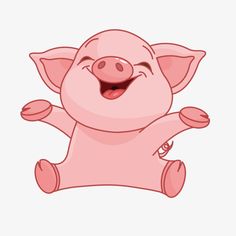 Архангельская городская общественная организацияЛомоносова пр., 209 оф.501, г.Архангельск, 163000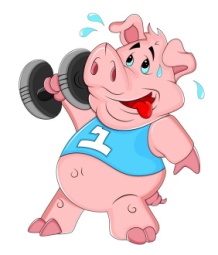 Тел./факс 65-53-66 E-mail: gpo@atknet.ruИнформация о мероприятиях городской организации профсоюза на  январь 2019 годаС   НОВЫМ    ГОДОМ!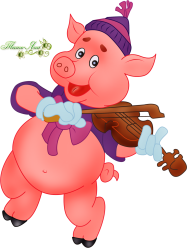 Председатель Архангельской городской организациипрофсоюза работников образования и науки РФ __________Н. И. Заозерская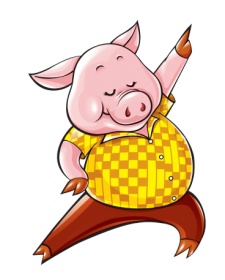 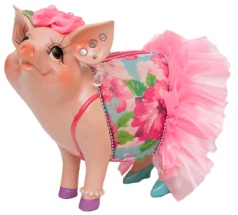 Дата, времяМероприятиеМесто проведенияв течение месяца Подготовка информации о деятельности городской организации Профсоюза за 2018г.аппаратв течение месяцаСдача финансовых годовых отчетов.ПредседателиППОДо 15 января Предоставление информации в горсовет о дате проведения отчетно-перевыборного собрания в первичной профсоюзной организации 2019г.ПредседателиППО22 января15.00 ч.Семинар для вновь избранных председателей первичных профсоюзных организаций:ДОУ № 54,47,104,131,116,ОУ№ 14,17,24,50, ОСОШ, ЦТТЛомоносова , 209, каб.20324 января 15.00 ч.Стажировка по профсоюзной работе председателей первичных профсоюзных организаций (стаж более 10 лет):ОУ № 1, 3,9, 22,27, 28, 30, 33, 34, 48, 49, 52, 59, 60, 62, 77,95, СКОШ,ССКОШИ,Инт.№1,д.д.№2,ДОУ№ 10,37, 56, 94, 113, 123, 132, 140, 171, Леда, ЛДДТ. Ломоносова , 209, каб.20330 января15.00 ч.  Мастер-класс по проведению отчетно-перевыборного собрания первичных профсоюзных организаций  Ломоносова , 209, каб.2037 февраля15.00. Заседание Президиума городского совета Профсоюза, комиссия по выделению материальной помощи..Ломоносова , 209, каб.312Встречи  в образовательных учреждениях ( по  согласованию)